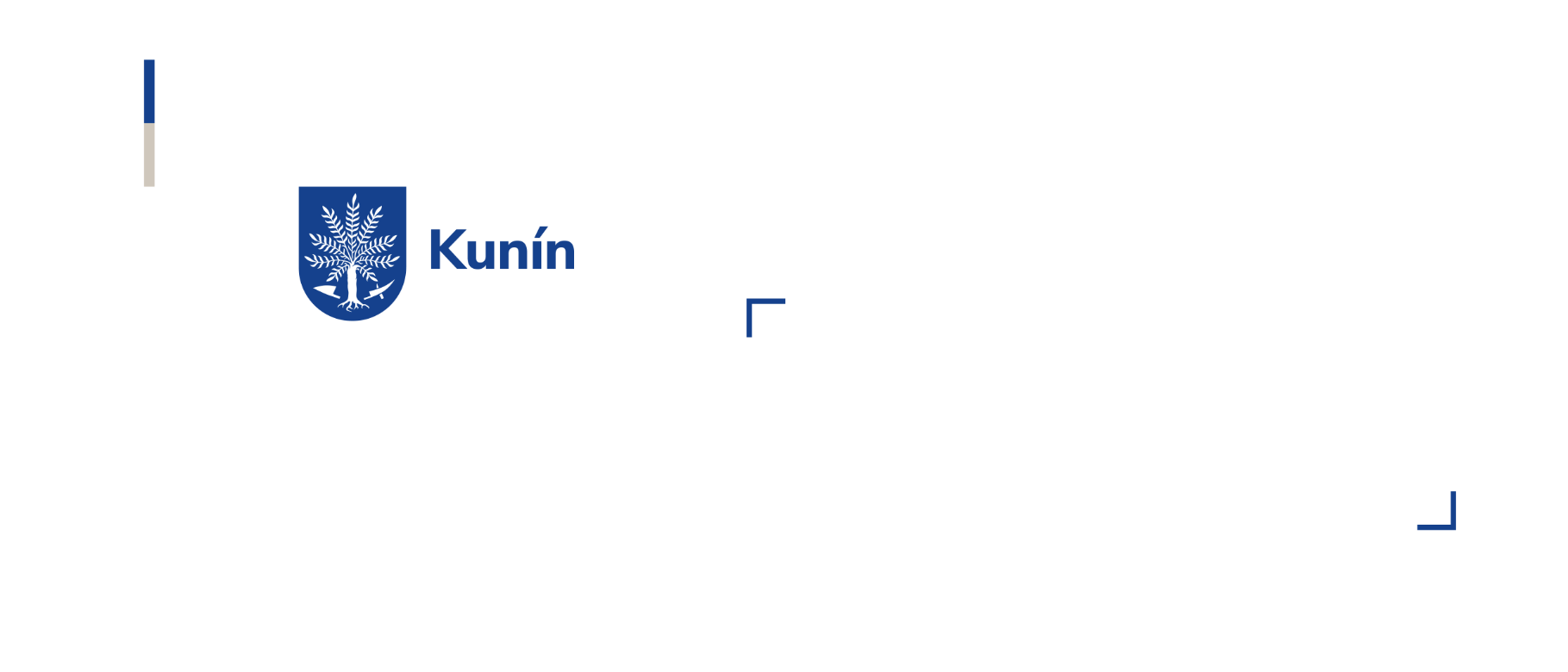 Žádost o vydání voličského průkazu (ve smyslu ust. § 33 odst. 2 zákona č. 275/2012 Sb., o volbě prezidenta republiky a o změně některých zákonů, ve znění pozdějších předpisů, dále jen „zákon“)1. Jméno, popř. jména:	______________________________________2. Příjmení:			______________________________________3. Datum narození:		______________________________________4. Adresa trvalého pobytu:	______________________________________Žádám tímto o vydání voličského průkazu pro:x) hodící se zatrhněteI. kolo volby prezidenta republiky ve dnech 13. a 14. ledna 2023 II. kolo volby prezidenta republiky ve dnech 27. a 28. ledna 2023Beru na vědomí, že vydaný voličský průkaz mi umožní hlasovat při volbě prezidenta republiky v kterémkoliv volebním okrsku na území České republiky (nebo jakémkoliv zvláštním volebním okrsku v zahraničí, tj. na zastupitelském úřadě nebo konzulárním úřadě ČR, s výjimkou konzulárního úřadu vedeného honorárním konzulárním úředníkem).Vydaný voličský průkaz:x) hodící se zatrhnětea) si vyzvednu osobněb) žádám zaslat na adresu: _________________________________________________________c) vyzvedne mnou zmocněná osoba na základě vystavené plné moci s mým úředně ověřeným podpisemV________________ dne_________________			____________________________                                                                                                              podpis žadatele                                                                         /podpis musí být úředně ověřen, není-li žádost                                                                    podávána elektronicky (viz info níže) nebo osobně/Nevyplňovat!Vydaný voličský průkaz číslo: ……………………………….……………….Žadatel převzal osobnědne: ………………………………..……. podpis žadatele:…………………………………………….…..……Za žadatele převzala jiná osoba (na základě úředně ověřené plné moci) dne: …………………………jméno a příjmení:……………….……………………………………………………….. podpis:…………………………………….Zasláno poštou dne:…………………………Poznámka:O vydání voličského průkazu lze žádat obecní/městský úřad podle místa trvalého pobytu voliče podáním doručeným nejpozději 7 dnů před dnem volby prezidenta, tj. do 20. ledna 2023, a to:v listinné podobě opatřené úředně ověřeným podpisem voliče nebov elektronické podobě zaslané prostřednictvím datové schránky nebo osobně do okamžiku uzavření stálého seznamu voličů, tj. do 25. ledna 2023 do 16.00 hodin.